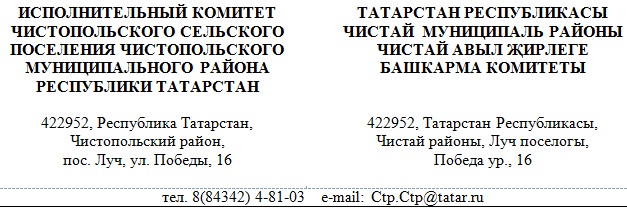 от ___________ года                                                                        № _______ О создании места накопления отработанных ртутьсодержащих ламп на территории муниципального образования  «Чистопольское сельское поселение» Чистопольского муниципального района Республики Татарстан, информировании потребителей о его (их) расположении  В соответствии с Федеральными законами от 24 июня 1998 года № 89-ФЗ «Об отходах производства и потребления», от 10 января 2002 года № 7-ФЗ «Об охране окружающей среды»,  от 23 ноября 2009  № 261-ФЗ «Об энергосбережении и о повышении энергетической эффективности и о внесении изменений в отдельные      законодательные   акты   Российской Федерации», от 06 октября 2003 года № 131-ФЗ «Об  общих  принципах  организации  местного самоуправления в Российской Федерации», Законом Республики Татарстан от 28 июля 2004 года № 45-ЗРТ «О местном самоуправлении в Республике Татарстан», постановлением Правительства Российской Федерации от 28.12.2020 г. № 2314 «Об утверждении Правил обращения с отходами производства и потребления в части осветительных устройств, электрических ламп, ненадлежащие сбор, накопление, использование, обезвреживание, транспортирование и размещение которых может повлечь причинение вреда жизни, здоровью граждан, вреда животным, растениям и окружающей среде», Исполнительный комитет Чистопольского сельского поселения  Чистопольского муниципального района Республики Татарстан  ПОСТАНОВЛЯЕТ:Определить место накопления отработанных ртутьсодержащих ламп на территории муниципального образования  «Чистопольское сельское поселение» Чистопольского муниципального района Республики Татарстан (далее – муниципальное образование) по адресу: Республика Татарстан, Чистопольский район, пос.Луч, ул. Победы  Места накопления отработанных ртутьсодержащих ламп у потребителей ртутьсодержащих ламп, являющихся собственниками, нанимателями, пользователями помещений в многоквартирных домах, определяются в соответствии с пунктом 4 Правил обращения с отходами производства и потребления в части осветительных устройств, электрических ламп, ненадлежащие сбор, накопление, использование, обезвреживание, транспортирование и размещение которых может повлечь причинение вреда жизни, здоровью граждан, вреда животным, растениям и окружающей среде, утвержденных постановлением Правительства Российской Федерации от 28.12.2020 г. № 2314.  Установить, что место накопления отработанных ртутьсодержащих ламп, указанный в пункте 1 настоящего постановления, определено в том числе для потребителей ртутьсодержащих ламп, являющихся собственниками, нанимателями, пользователями помещений в многоквартирных домах в случае, когда организация мест накопления отработанных ртутьсодержащих ламп не представляется возможной в силу отсутствия в этих многоквартирных домах помещений для организации мест накопления. Информировать потребителей о расположении места накопления отработанных ртутьсодержащих ламп на территории муниципального образования  путем размещения информации на официальном сайте Чистопольского муниципального района Республики Татарстан, на информационных стендах в помещениях органов местного самоуправления муниципального образования. 			5. Опубликовать настоящее постановление на Официальном портале правовой информации Республики Татарстан и обнародовать путем размещения на официальном сайте Чистопольского муниципального района Республики Татарстан, на специальных информационных стендах на территории населенных пунктов муниципального образования. Глава Чистопольскогосельского поселения                                                            Р.М.МагсумовСоздать места накопления отработанных ртутьсодержащих ламп на территории Чистопольского сельского поселения Чистопольского муниципального района Республики Татарстан, согласно таблице:Места накопления отработанных ртутьсодержащих ламп
на территории Чистопольского сельского поселения№п/пДанные о нахождении мест накопления отработанных ртутьсодержащих лампДанные о нахождении мест накопления отработанных ртутьсодержащих лампДанные о характеристиках мест накопления отработанных ртутьсодержащих лампДанные о собственниках мест накопления отработанных ртутьсодержащих ламп№п/пАдресГеографические координатыДанные о характеристиках мест накопления отработанных ртутьсодержащих лампДанные о собственниках мест накопления отработанных ртутьсодержащих ламп123451Республика Татарстан, Чистопольский район, пос.Луч, ул. Победы55.350440:50.598884Вагончик (бытовка) с закрывающимся замком, находящийся в зоне видимости камер видеонаблюдения Исполком Чистопольского сельского поселения Чистопольского муниципального района РТ, ОГРН 1061677003662, адрес: 422952, РТ, Чистопольский район, пос.Луч, ул. Победы№ п/пНаименование пункта приема отработанных ртутьсодержащих лампАдрес пункта приема  отработанных ртутьсодержащих ламп1Вагончик (бытовка) с закрывающимся замком, находящийся в зоне видимости камер видеонаблюдения Республика Татарстан, Чистопольский район, пос.Луч, ул. Победы